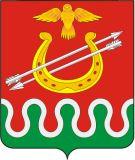 Администрация Боготольского районаКрасноярского краяПОСТАНОВЛЕНИЕОб утверждении Правил рассмотрения запросов субъектов персональных данных или их представителей в администрацию Боготольского районаВ соответствии с  ч. 7 ст. 14 Федерального закона от 27.07.2006 № 152-ФЗ «О персональных данных»,  Постановлением Правительства Российской Федерации от 21.03.2012 № 211 «Об  утверждении перечня мер, направленных на обеспечение выполнения обязанностей, предусмотренных Федеральным законом «О персональных данных» и принятыми в соответствии с ним нормативными правовыми актами, операторами, являющимися государственными или муниципальными органами», руководствуясь ст. ст. 28.2., 28.3. Устава Боготольского района Красноярского края: ПОСТАНОВЛЯЮ:          1. Утвердить Правила рассмотрения запросов субъектов персональных данных или их представителей в администрацию Боготольского района согласно приложению.         2. Отделу кадров, муниципальной службы и организационной работы (Цупель Н.А.) ознакомить работников администрации Боготольского района с Правилами рассмотрения запросов субъектов персональных данных или их представителей в администрации Боготольского района под роспись.3. Постановление подлежит опубликованию в периодическом печатном издании «Официальный вестник Боготольского района» и размещению на официальном сайте администрации Боготольского района в сети Интернет  www.bogotol-r.ru.4.  Контроль за исполнением постановления оставляю за собой.5. Постановление вступает в силу в день, следующий за днем его официального опубликования (обнародования).И.о. главы администрации Боготольского района                                                              А.И. НауменкоПриложение к постановлению администрацииБоготольского районаот 29.07.2013г. №  530-пПравила рассмотрения запросов субъектов персональных данных или их представителей в администрацию Боготольского района 1. Настоящими Правилами рассмотрения запросов субъектов персональных данных или их представителей в администрацию Боготольского района  (далее – Правила) определяется порядок рассмотрения запросов субъектов персональных данных или их представителей (далее - запросы).2. Настоящие Правила разработаны в соответствии с Трудовым кодексом Российской Федерации, Федеральным законом от 27.07.2006 № 152-ФЗ «О персональных данных» (далее – Федеральный закон № 152-ФЗ), Федеральным законом от 02.05.2006 № 59-ФЗ «О порядке рассмотрения обращений граждан Российской Федерации», Постановлением Правительства Российской Федерации от 15.09.2008 № 687 «Об утверждении Положения об особенностях обработки персональных данных, осуществляемой без использования средств автоматизации», Постановлением Правительства Российской Федерации от 21.03.2012 № 211 «Об утверждении перечня мер, направленных на обеспечение выполнения обязанностей, предусмотренных Федеральным законом «О персональных данных» и принятыми в соответствии с ним нормативными правовыми актами, операторами, являющимися государственными или муниципальными органами» и другими нормативными правовыми актами.3. Субъект персональных данных имеет право на получение информации, касающейся обработки его персональных данных.4. Право субъекта персональных данных на доступ к его персональным данным может быть ограничено в соответствии с ч. 8 ст. 14 Федерального закона № 152-ФЗ.5. Субъект персональных данных вправе требовать от администрации Боготольского района уточнения его персональных данных, их блокирования или уничтожения в случае, если персональные данные являются неполными, устаревшими, неточными, незаконно полученными или не являются необходимыми для заявленной цели обработки, а также принимать предусмотренные законом меры по защите своих прав.6. Сведения, указанные в ч. 7 ст. 14 Федерального закона № 152-ФЗ, должны быть предоставлены субъекту персональных данных в доступной форме, и в них не должны содержаться персональные данные, относящиеся к другим субъектам персональных данных, за исключением случаев, если имеются законные основания для раскрытия таких персональных данных.7. Сведения, указанные в ч. 7 ст. 14 Федерального закона № 152-ФЗ, предоставляются администрацией Боготольского района субъекту персональных данных или его представителю при его обращении либо при получении запроса от субъекта персональных данных или его представителя.8. Запрос должен содержать номер основного документа, удостоверяющего личность субъекта персональных данных или его представителя, сведения о дате выдачи указанного документа и выдавшем его органе, сведения, подтверждающие участие субъекта персональных данных в отношениях с администрацией Боготольского района (номер договора, дата заключения договора, условное словесное обозначение и (или) иные сведения), либо сведения, иным образом подтверждающие факт обработки персональных данных администрацией Боготольского района, подпись субъекта персональных данных или его представителя.9. Все поступившие запросы регистрируются в день их поступления. На запросе проставляется штамп, в котором указывается входящий номер и дата регистрации. Запрос прочитывается, проверяется на повторность, при необходимости сверяется с находящейся в архиве предыдущей перепиской.В случае если сведения, указанные в ч. 7 ст. 14 Федерального закона № 152-ФЗ, а также обрабатываемые персональные данные были предоставлены для ознакомления субъекту персональных данных по его запросу, субъект персональных данных вправе обратиться повторно в администрацию Боготольского района или направить повторный запрос в целях получения сведений, указанных в ч. 7 ст. 14 Федерального закона № 152-ФЗ, и ознакомления с такими персональными данными не ранее чем через тридцать календарных дней после первоначального обращения или направления первоначального запроса, если более короткий срок не установлен Федеральным законом № 152-ФЗ, принятым в соответствии с ним нормативным правовым актом или договором, стороной которого либо выгодоприобретателем или поручителем по которому является субъект персональных данных.Субъект персональных данных вправе обратиться повторно в администрацию Боготольского района или направить повторный запрос в целях получения сведений, указанных в ч. 7 ст. 14 Федерального закона № 152-ФЗ, а также в целях ознакомления с обрабатываемыми персональными данными до истечения срока, указанного в настоящем пункте, в случае если такие сведения и (или) обрабатываемые персональные данные не были предоставлены ему для ознакомления в полном объеме по результатам рассмотрения первоначального обращения. Повторный запрос наряду с необходимыми сведениями должен содержать обоснование направления повторного запроса.10. Администрация Боготольского района вправе отказать субъекту персональных данных в выполнении повторного запроса, не соответствующего условиям, предусмотренным ч.ч. 4, 5 ст. 14 Федерального закона № 152-ФЗ. 11. Прошедшие регистрацию запросы в тот же день направляются главе администрации Боготольского района либо лицу, его заменяющему, который определяет порядок и сроки их рассмотрения, дает по каждому из них письменное указание исполнителям.12. Аминистрация Боготольского района обязана сообщить субъекту персональных данных или его представителю информацию о наличии персональных данных, относящихся к соответствующему субъекту персональных данных, а также предоставить возможность ознакомления с этими персональными данными при обращении субъекта персональных данных или его представителя либо в течение тридцати календарных дней с даты получения запроса субъекта персональных данных или его представителя на безвозмездной основе.13. В случае отказа в предоставлении информации о наличии персональных данных о соответствующем субъекте персональных данных или персональных данных субъекту персональных данных или его представителю при их обращении либо при получении запроса субъекта персональных данных или его представителя должностное лицо, ответственное за организацию обработки персональных данных в администрации Боготольского района, обязано дать в письменной форме мотивированный ответ, содержащий ссылку на положение ч. 8 ст. 14 Федерального закона № 152-ФЗ или иного федерального закона, являющееся основанием для такого отказа, в срок, не превышающий тридцати дней со дня обращения субъекта персональных данных или его представителя,  либо с даты получения запроса субъекта персональных данных или его представителя.14. В срок, не превышающий 7 рабочих дней со дня предоставления субъектом персональных данных или его представителем сведений, подтверждающих, что персональные данные являются неполными, неточными или неактуальными, должностное лицо, ответственное за организацию обработки персональных данных в администрации Боготольского района обязаны проконтролировать внесение необходимых изменений. 15. В срок, не превышающий 7 рабочих дней со дня представления субъектом персональных данных или его представителем сведений, подтверждающих, что такие персональные данные являются незаконно полученными или не являются необходимыми для заявленной цели обработки, должностное лицо, ответственное за организацию обработки персональных данных в администрации Боготольского района, обязано проконтролировать уничтожение таких персональных данных. 16. Администрация Боготольского района обязана уведомить субъекта персональных данных или его представителя о внесенных изменениях и предпринятых мерах и принять меры для уведомления третьих лиц, которым персональные данные этого субъекта были переданы.17. Для проверки фактов, изложенных в запросах, при необходимости организуются служебные проверки в соответствии с законодательством Российской Федерации.18. По результатам служебной проверки составляется мотивированное заключение, которое должно содержать объективный анализ собранных материалов. Если при проверке выявлены факты совершения должностным лицом администрации Боготольского района действия (бездействия), содержащего признаки административного правонарушения или состава преступления, информация передается незамедлительно в правоохранительные органы. Результаты служебной проверки докладываются главе администрацией Боготольского района.19. Запрос считается исполненным, если рассмотрены все поставленные в нем вопросы, приняты необходимые меры и даны исчерпывающие ответы заявителю.20. Ответы на запросы печатаются на бланке установленной формы и регистрируются за теми же номерами, что и запросы.21. Нарушение установленного порядка рассмотрения запросов влечет в отношении виновных должностных лиц ответственность в соответствии с законодательством Российской Федерации.«29» июля 2013 г.г. Боготол№ 530-п